HERNANDO ELEMENTARY SCHOOL 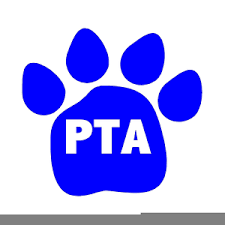 Dear HES Parents:  	Welcome to an exciting new school year!  My name is Candy Robertson, and I am the HES PTA President for the upcoming 2020-2021 School Year.  Our PTA needs you! Education is the key to a child’s success. Join us as we make this a great year for our students and staff. The following is a list of just some of the projects that the PTA participates in at HES: Teacher Appreciation – gifts, meals, treats, or any way to thank our hard working staffFundraising Birthday Treats for Students Library/Music Room AssistanceCandygramsYearbookThere are many ways to volunteer within these areas.  Please consider helping us out, and let's make this year at HES one of the best yet! You may join the PTA for $8.00 payable to HES PTA by check, cash, or PayPal (friends and family) to hernandopta@gmail.com. Please return the form on the reverse side of this flyer with your child.  The class that reaches 100% PTA membership first will be awarded with a pizza party. The teacher will be given a gift card! We will remind everyone of meeting times in advance.  I would encourage you to also like and follow our Hernando Elementary PTA Facebook or hestigers Instagram page for updates. You may contact the HES PTA at hernandopta@gmail.com.  Remember Dads ... PTA is NOT just for Moms.  We also would love to see grandparents! Thanks again, and we look forward to seeing you in the PTA.  	 	 	 	 	 	 	 	                        Candy Robertson  	 	 	 	 	 	 	 	 	Hernando Elementary PTA President  	 	 	 	 	 	 	 	 	662.299.6100 2020/2021 Officers:  	 	Candy Robertson (President) 	 	Christina Carson (Vice-President)  	 	 	 	 	Amber McCormick (Treasurer) 	 	Leigh Anne Holleman (Secretary) 2020/2021HERNANDO ELEMENTARY PTA MEMBERSHIP FORM** Membership Dues are $8.00 per person. Payable to HES PTA or PayPal hernandopta@gmail.com (friends and family). Parent(s) Name___________________________________________________________________________ Address______________________________________City___________________Zip__________________ Primary Telephone________________________Secondary Telephone_______________________________ Email___________________________________________________________________________________ (Email to receive minutes, requests, updates, and reminders) ------------------------------------------------------------------------------------------------------------------------------------ Would you be willing to allow us to text you volunteer requests?  (Please circle)       Y         N If yes, list cell number (if different from above)_________________________________________________ Child/Children’s Name/Grade/Teacher at HES: _____________________________________________________________________________ _____________________________________________________________________________ -------------------------------------------------------------------------------------------------------------------------------------  Please let us know what volunteer opportunities you are interested in. Please check all that apply.  _____ I would love to help with anything._____ Due to limited time, I am unable to help; however, I can make a donation of _______. (minimum of $8)_____ Teacher Appreciation	           	_____ Fundraiser  _____ Birthday Treats			   	_____ Library/Music   	             	_____ Candygrams			                           _____ Yearbook